RESTRICTIVE HOUSING OVERSIGHT COMMITTEE Meeting Date: December 5th, 2023  Meeting Time: 1:00PM-2:30PM Meeting Place: Microsoft Teams (virtual) CALL TO ORDERChairman Andrew Peck called the meeting to order at 1:05PM once a quorum of members had been established.Present:Chair Andrew PeckHollie MatthewsKyle PelletierBonnie Tenneriello, Esq.Kevin FlanaganDr. Brandy Henry, PhDBob Fleischner, Esq.Joanne BarrosJustice Geraldine HinesTatum Pritchard, Esq.Absent:Sheriff BowlerRHOC REPORT AND RECOMMENDATIONS REVIEW The Committee began reviewing the report. John Melander opened the report and shared his screen for members to review and make changes in real time.Dr. Henry proposed EOPSS work on a draft for the conclusion section to talk about our process and share with members to edit. She noted her title and organization should be changed and that she sent an email regarding this. It was noted that the non-voting members need to be added to the membership.Due to concerns shared by Dennis Everett around the lack of capturing workforce problems within facilities with respect to RH unit correctional officers, John suggested doing a limitations section and include barriers faced by committee but also note those workforce issues there. Kevin Flanagan will assist in drafting something about CO health and safety to include. Chair Peck and Dr. Henry agreed a limitations section would be a good place to include that information in the report.Hollie, Kyle, and Atty. Tenneriello discussed the methodology and accuracy of the DDU dataset included in the report. Hollie will run a query using DOC custody population numbers rather than jurisdiction to ensure the racial disparity of those that were in DDU is accurately represented in the report.Site visit dates and specific sites visited were corrected.MEMBER COMMENTThere were no additional comments.PUBLIC COMMENTMembers of the public were not in attendance.ADJOURNThe meeting adjourned at 2:35PM. 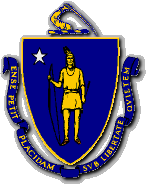 MAURA T. HEALEYGovernorKIMBERLEY DRISCOLLLieutenant GovernorThe Commonwealth of MassachusettsExecutive Office of Public Safety and SecurityOne Ashburton Place, Room 2133Boston, Massachusetts 02108Tel: (617) 727-7775TTY Tel: (617) 727-6618Fax: (617) 727-4764www.mass.gov/eopss TERRENCE M. REIDYSecretary